Resoluciones #021 - #034Resoluciones #021 - #034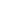 